CENTRO EDUCACIONAL DE ADULTOS ISABEL LA CATOLICA.                    “María del Carmen Vivanco Fierro”Unidad Técnica Pedagógica                                                                               “profesoramaricarmen2020@gmail.com” Puente Alto.EVALUACION DE  Nº 3“TERCER NIVER A”INSTRUCCIONES GENERALES DEL PROFESOR.EVALUACION.NOMBRE DEL ALUMNOS:CURSO:DEPARTAMENTOMatemáticasASIGNATURAMatemáticasOBJ. PRIORIZADOSManejen procedimientos de cálculo de adiciones, sustracciones, multiplicaciones  con números enterosFECHA DE INICIO31 de mayoFECHA DE ENTREGA07 de mayoLee detenidamente cada pregunta e indicación. Responde con lápiz pasta azul cuando estés seguro de tu respuesta, no uses corrector. Entrega tu evaluación en la fecha acordada. Si tienes dudas para resolver visita este link https://youtu.be/2AFZpUbGulk  https://youtu.be/9xCbQMdQ2S4   https://youtu.be/jdqwzCL_PG0I.  Operaciones combinadas (3 ptos cada ejercicio correcto)1. Escribe el orden en el que debes desarrollar las operaciones y luego resuelve. a. 21 + 32 – 19 + 36 =                                                         b. 42 – 17 + 61 – 1 =      c. 510: 5 + 15  x 2 =                                                              d. (13 + 5) : 9 =  II. Escribe con cifras los siguientes números. (2 ptos cada una)a. Cuatrocientos treinta millones quinientos veintinueve mil setecientos noventa y tres.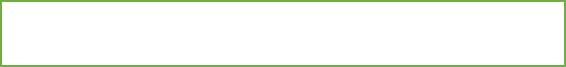 b. Seiscientos veintiséis millones ochocientos cincuenta y tres mil trescientos dos.c. Doscientos treintaisiete millones novecientos cuarenta y ocho mil cuatrocientos uno.d.  Quinientos ochenta y cinco millones novecientos uno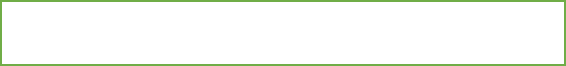 III. Marca con una X cada respuesta correcta (2 ptos cada respuesta correcta)IV.  Completa la siguiente recta numérica. Debes completar cada número o signo faltante, respetando la secuencia y sus signos correspondientes. (19 ptos.)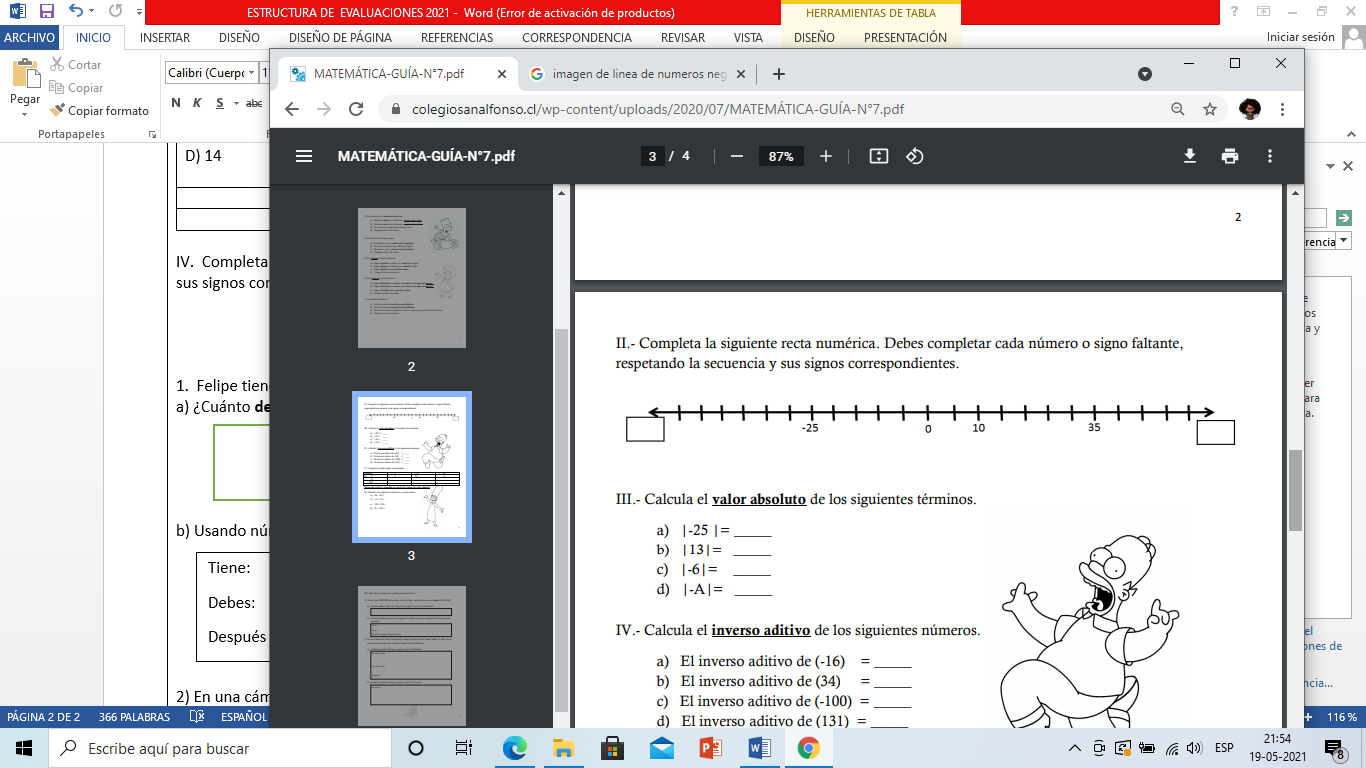 V. Pregunta de desarrollo (2 ptos.)1.  Felipe tiene $200.000 ahorrados, un día le llega una boleta con una deuda de $350.000a) ¿Cuánto debe Felipe aún después de pagar lo que tiene ahorrado?
      b) Usando números positivos o negativos ¿Cómo se puede expresar la deuda después de pagar? (3 ptos)2) En una cámara de frio la temperatura baja 2 grados Celsius cada 1 hora. Se sabe que la temperatura inicial es de 3 grados Celsius a las 14:00 horas. ( 3 ptos)a)  ¿Cuántos grados Celsius se registra a las 17:00 horas?b) ¿Cuántos grados Celsius se registra a las 21:00 horas? ( 2 ptos)